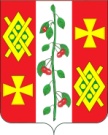 Совет                                                                                                                             Красносельского сельского поселения Динского   районаР Е Ш Е Н И Е      13.09.2013 г.						                                      № 26с. КрасносельскоеОб утверждении изменений в генерального плана Красносельскогосельского поселения Динского района в части изменений функционального зонирования территории общественного центра села КрасносельскоеВ соответствии со статьей 24 Градостроительного кодекса Российской Федерации, статьями 37, 63 Устава Красносельского сельского поселения, на основании положительного заключения комиссии по проведению публичных слушаний от 02.09.2013 № 10/13, в целях обеспечения градостроительной, инвестиционной и иной хозяйственной деятельности на территории Красносельского сельского поселения Совет Красносельского сельского поселения Динского района р е ш и л:             1. Утвердить  изменения  генерального плана Красносельского сельского поселения Динского района в части изменений функционального зонирования территории общественного центра села Красносельское (прилагается).2.  Настоящее решение подлежит опубликованию и размещению на официальном сайте  Красносельского сельского поселения Динского района.Контроль за выполнением настоящего решения возложить на комиссию по бюджету, налогам, землеустройству и архитектуре Совета Красносельского сельского поселения Динского района (Ю.Б.Рудыкин) и администрацию Красносельского сельского поселения Динского района.           4. Настоящее решение вступает в силу со дня его опубликования.Глава Красносельского сельского поселения 				                               М.В. Кныш